Associate of Applied Science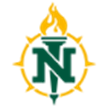 Electrical TechnologyElectrical Power Technician ConcentrationEffective Fall 2019Name:                                                                                                NMU IN#                                                     _  Total Credits Required:  60							             Total Credits Required 60CourseCreditsGradeSemester/YearGeneral Education   (17)General Education   (17)General Education   (17)General Education   (17)EN 111 College Composition4EN 211 College Composition II4MA 115 Precalculus4PH 201 College Physics I5Major Courses (16)Major Courses (16)Major Courses (16)Major Courses (16)ET 112 DC Circuit Analysis4ET 113 AC Circuit Analysis4ET 210 Discrete Semiconductors4ET 211 Digital Electronics4IT 010 Exit Seminar0Technical Concentration (17)Technical Concentration (17)Technical Concentration (17)Technical Concentration (17)ET 180 Substation Equipment4ET 255 Transformers4ET 270 3φ Power & Equipment4ET 280 Protective Relay Systems3IT 215 General Industrial Safety2General Electives (As Needed to Reach 60 Credits)General Electives (As Needed to Reach 60 Credits)General Electives (As Needed to Reach 60 Credits)General Electives (As Needed to Reach 60 Credits)Fall Semester IEN 111 College Composition I4ET 112 DC Circuit Analysis4MA 115 Precalculus4Elective4Semester Total  16Winter Semester IEN 211 College Composition II4ET 113 AC Circuit Analysis4ET 180 Substation Equipment4IT 215 General Industrial Safety2Semester Total  14Fall Semester IIET 210 Discrete Semiconductors4ET 255 Transformers4ET 270 3φ Power & Equipment4Electives4Semester Total  16Winter Semester IIET 211 Digital Electronics4ET 280 Protective Relay Systems3PH 201 College Physics I5Electives2IT 010 Exit Seminar0Semester Total  14